Dear Sir/Madam,In addition to TSB Collective letter 6/20 of 28 January 2019, please find herewith information pertaining to a change of date and time for the Joint Coordination Activity on Internet of Things and Smart Cities and Communities (JCA-IoT and SC&C). The Joint Coordination Activity on Internet of Things and Smart Cities and Communities (JCA-IoT and SC&C) will take place from  to  hours on 1 April 2019.I wish you a productive and enjoyable meeting.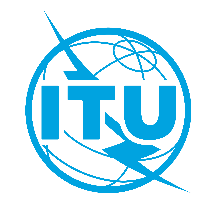 International telecommunication unionTelecommunication Standardization Bureau International telecommunication unionTelecommunication Standardization Bureau Geneva, 5 April 2019Geneva, 5 April 2019Ref:Corrigendum 1 to TSB Collective letter 6/20SG20/CBCorrigendum 1 to TSB Collective letter 6/20SG20/CB-	To Administrations of Member States of the Union; -	To ITU-T Sector Members;-	To ITU-T Associates of Study Group 20; -	To ITU Academia-	To Administrations of Member States of the Union; -	To ITU-T Sector Members;-	To ITU-T Associates of Study Group 20; -	To ITU AcademiaTel:+41 22 730 6301+41 22 730 6301-	To Administrations of Member States of the Union; -	To ITU-T Sector Members;-	To ITU-T Associates of Study Group 20; -	To ITU Academia-	To Administrations of Member States of the Union; -	To ITU-T Sector Members;-	To ITU-T Associates of Study Group 20; -	To ITU AcademiaFax:+41 22 730 5853+41 22 730 5853-	To Administrations of Member States of the Union; -	To ITU-T Sector Members;-	To ITU-T Associates of Study Group 20; -	To ITU Academia-	To Administrations of Member States of the Union; -	To ITU-T Sector Members;-	To ITU-T Associates of Study Group 20; -	To ITU AcademiaE-mail:tsbsg20@itu.int tsbsg20@itu.int -	To Administrations of Member States of the Union; -	To ITU-T Sector Members;-	To ITU-T Associates of Study Group 20; -	To ITU Academia-	To Administrations of Member States of the Union; -	To ITU-T Sector Members;-	To ITU-T Associates of Study Group 20; -	To ITU AcademiaWeb:http://itu.int/go/tsg20 http://itu.int/go/tsg20 -	To Administrations of Member States of the Union; -	To ITU-T Sector Members;-	To ITU-T Associates of Study Group 20; -	To ITU Academia-	To Administrations of Member States of the Union; -	To ITU-T Sector Members;-	To ITU-T Associates of Study Group 20; -	To ITU AcademiaSubject:Change of date for the Joint Coordination Activity on Internet of Things and Smart Cities and Communities (JCA-IoT and SC&C)Change of date for the Joint Coordination Activity on Internet of Things and Smart Cities and Communities (JCA-IoT and SC&C)Change of date for the Joint Coordination Activity on Internet of Things and Smart Cities and Communities (JCA-IoT and SC&C)Change of date for the Joint Coordination Activity on Internet of Things and Smart Cities and Communities (JCA-IoT and SC&C)Yours faithfully,(signed)Chaesub Lee
Director of the Telecommunication
Standardization Bureau 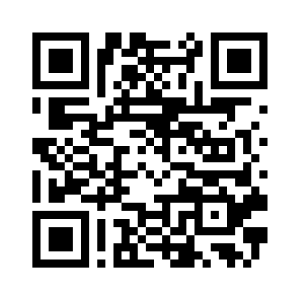 Yours faithfully,(signed)Chaesub Lee
Director of the Telecommunication
Standardization Bureau Latest meeting information